Dokumentation der Gefährdungsbeurteilung psychischer Belastungen      Grau unterlegte Felder kennzeichnen Handlungsbedarf      Grau unterlegte Felder kennzeichnen Handlungsbedarf      Grau unterlegte Felder kennzeichnen Handlungsbedarf       Grau unterlegte Felder kennzeichnen Handlungsbedarf       Grau unterlegte Felder kennzeichnen Handlungsbedarf       Grau unterlegte Felder kennzeichnen Handlungsbedarf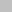       Grau unterlegte Felder kennzeichnen HandlungsbedarfAbteilung/BereichReferat/GruppeDatum der AbfrageAnzahl der Mitarbeiter insgesamtAnzahl ausgewerteter Bögen/
 beteiligter MitarbeiterModeration/Dokumentation durch1.Handlungsfeld: ArbeitsumgebungHandlungsfeld: ArbeitsumgebungHandlungsfeld: ArbeitsumgebungTrifft eher zuTrifft eher zuTrifft eher nicht zuTrifft eher nicht zu1.1Die Arbeits- und Sozialräume und angrenzende Bereiche werden regelmäßig gereinigt und gewartet.Die Arbeits- und Sozialräume und angrenzende Bereiche werden regelmäßig gereinigt und gewartet.Die Arbeits- und Sozialräume und angrenzende Bereiche werden regelmäßig gereinigt und gewartet.1.2Die erforderlichen Arbeitsmittel stehen in ausreichender Menge und ordnungsgemäßem Zustand zur Verfügung.Die erforderlichen Arbeitsmittel stehen in ausreichender Menge und ordnungsgemäßem Zustand zur Verfügung.Die erforderlichen Arbeitsmittel stehen in ausreichender Menge und ordnungsgemäßem Zustand zur Verfügung.1.3Die Größe der Arbeitsräume ist ausreichend bemessen (für Personal, Besucher, Möbel, Akten).Die Größe der Arbeitsräume ist ausreichend bemessen (für Personal, Besucher, Möbel, Akten).Die Größe der Arbeitsräume ist ausreichend bemessen (für Personal, Besucher, Möbel, Akten).1.4Der Arbeitsplatz ist ergonomisch ausgestattet (Arbeitsplatzmaße, PC, Beleuchtung).Der Arbeitsplatz ist ergonomisch ausgestattet (Arbeitsplatzmaße, PC, Beleuchtung).Der Arbeitsplatz ist ergonomisch ausgestattet (Arbeitsplatzmaße, PC, Beleuchtung).1.5Es gibt belastende Umgebungseinflüsse (Lärm, Zugluft, Hitze, Kälte, Beleuchtung).Es gibt belastende Umgebungseinflüsse (Lärm, Zugluft, Hitze, Kälte, Beleuchtung).Es gibt belastende Umgebungseinflüsse (Lärm, Zugluft, Hitze, Kälte, Beleuchtung).1.6Zu 1.Folgende Maßnahmen werden vereinbart:MaßnahmenMaßnahmenMaßnahmenMaßnahmenMaßnahmenMaßnahmenZu 1.Folgende Maßnahmen werden vereinbart:Verantwort.Bis: TerminBis: TerminErledigtErledigtWirk-
sam?2.Handlungsfeld: ArbeitsorganisationHandlungsfeld: ArbeitsorganisationHandlungsfeld: ArbeitsorganisationTrifft eher zuTrifft eher zuTrifft eher nicht zuTrifft eher nicht zu2.1Die Arbeitszeiten sind ungünstig, unregelmäßig oder schlecht planbar (z.B. Schichten, Überstunden).Die Arbeitszeiten sind ungünstig, unregelmäßig oder schlecht planbar (z.B. Schichten, Überstunden).Die Arbeitszeiten sind ungünstig, unregelmäßig oder schlecht planbar (z.B. Schichten, Überstunden).2.2Es besteht häufig hoher Zeitdruck.Es besteht häufig hoher Zeitdruck.Es besteht häufig hoher Zeitdruck.2.3Es gibt häufige Störungen oder Arbeitsunterbrechungen.Es gibt häufige Störungen oder Arbeitsunterbrechungen.Es gibt häufige Störungen oder Arbeitsunterbrechungen.2.4Es steht genügend Zeit und Raum für regelmäßige Pausen zur Verfügung.Es steht genügend Zeit und Raum für regelmäßige Pausen zur Verfügung.Es steht genügend Zeit und Raum für regelmäßige Pausen zur Verfügung.2.5Zuständigkeiten und Entscheidungswege sind klar geregelt.Zuständigkeiten und Entscheidungswege sind klar geregelt.Zuständigkeiten und Entscheidungswege sind klar geregelt.2.6Zu 2.Folgende Maßnahmen werden vereinbart:MaßnahmenMaßnahmenMaßnahmenMaßnahmenMaßnahmenMaßnahmenZu 2.Folgende Maßnahmen werden vereinbart:Verantwort.Bis: TerminBis: TerminErledigtErledigtWirk-
sam?3.Handlungsfeld: ArbeitsaufgabeHandlungsfeld: ArbeitsaufgabeHandlungsfeld: ArbeitsaufgabeTrifft eher zuTrifft eher zuTrifft eher nicht zuTrifft eher nicht zu3.1Dir Arbeitsaufgaben sind verständlich, widerspruchsfrei und planbar.Dir Arbeitsaufgaben sind verständlich, widerspruchsfrei und planbar.Dir Arbeitsaufgaben sind verständlich, widerspruchsfrei und planbar.3.2Die Arbeitsaufgabe wird als sinnvoll erlebt.Die Arbeitsaufgabe wird als sinnvoll erlebt.Die Arbeitsaufgabe wird als sinnvoll erlebt.3.3Die notwendigen Informationen stehen zeitnah und in ausreichendem Umfang zur Verfügung.Die notwendigen Informationen stehen zeitnah und in ausreichendem Umfang zur Verfügung.Die notwendigen Informationen stehen zeitnah und in ausreichendem Umfang zur Verfügung.3.4Die Qualifikation entspricht den Anforderungen der Arbeitsaufgaben.Die Qualifikation entspricht den Anforderungen der Arbeitsaufgaben.Die Qualifikation entspricht den Anforderungen der Arbeitsaufgaben.3.5Die Arbeit bietet genügend Handlungs- und Gestaltungsspielräume (z.B. zu Inhalten, Verfahren, Reihenfolge).Die Arbeit bietet genügend Handlungs- und Gestaltungsspielräume (z.B. zu Inhalten, Verfahren, Reihenfolge).Die Arbeit bietet genügend Handlungs- und Gestaltungsspielräume (z.B. zu Inhalten, Verfahren, Reihenfolge).3.6Zu 3.Folgende Maßnahmen werden vereinbart:MaßnahmenMaßnahmenMaßnahmenMaßnahmenMaßnahmenMaßnahmenZu 3.Folgende Maßnahmen werden vereinbart:Verantwortl.Bis: TerminBis: TerminErledigtErledigtWirk-
sam?4.Handlungsfeld: ZusammenarbeitHandlungsfeld: ZusammenarbeitHandlungsfeld: ZusammenarbeitTrifft eher zuTrifft eher zuTrifft eher nicht zuTrifft eher nicht zu4.1Regelmäßige Dienstbesprechungen unterstützen die Arbeit.Regelmäßige Dienstbesprechungen unterstützen die Arbeit.Regelmäßige Dienstbesprechungen unterstützen die Arbeit.4.2Es werden regelmäßig konstruktive Rückmeldungen zur geleisteten Arbeit gegeben.Es werden regelmäßig konstruktive Rückmeldungen zur geleisteten Arbeit gegeben.Es werden regelmäßig konstruktive Rückmeldungen zur geleisteten Arbeit gegeben.4.3Es gibt Klagen über Ausgrenzungen, Benachteiligungen, Konflikte.Es gibt Klagen über Ausgrenzungen, Benachteiligungen, Konflikte.Es gibt Klagen über Ausgrenzungen, Benachteiligungen, Konflikte.4.4Gegenseitige Unterstützung bei der Arbeit findet statt.Gegenseitige Unterstützung bei der Arbeit findet statt.Gegenseitige Unterstützung bei der Arbeit findet statt.4.5Vorschläge und Ideen für die Arbeit finden angemessene Berücksichtigung.Vorschläge und Ideen für die Arbeit finden angemessene Berücksichtigung.Vorschläge und Ideen für die Arbeit finden angemessene Berücksichtigung.4.6Zu 4.Folgende Maßnahmen werden vereinbart:MaßnahmenMaßnahmenMaßnahmenMaßnahmenMaßnahmenMaßnahmenZu 4.Folgende Maßnahmen werden vereinbart:Verantwortl.Bis: TerminBis: TerminErledigtErledigtWirk-
sam?5.Weiteres Handlungsfeld: Umgang mit aggressiven KundenWeiteres Handlungsfeld: Umgang mit aggressiven KundenWeiteres Handlungsfeld: Umgang mit aggressiven KundenTrifft eher zuTrifft eher zuTrifft eher nicht zuTrifft eher nicht zu5.1Es gibt häufig Bedrohungen bzw. Übergriffe von Kunden gegen Beschäftigte.Es gibt häufig Bedrohungen bzw. Übergriffe von Kunden gegen Beschäftigte.Es gibt häufig Bedrohungen bzw. Übergriffe von Kunden gegen Beschäftigte.5.2Die Kundenbereiche sind funktional und ansprechend gestaltet.Die Kundenbereiche sind funktional und ansprechend gestaltet.Die Kundenbereiche sind funktional und ansprechend gestaltet.5.3Mit Kunden gibt es häufig Kommunikationsprobleme (z.B. durch Sprache, Bildung, "Amtsdeutsch").Mit Kunden gibt es häufig Kommunikationsprobleme (z.B. durch Sprache, Bildung, "Amtsdeutsch").Mit Kunden gibt es häufig Kommunikationsprobleme (z.B. durch Sprache, Bildung, "Amtsdeutsch").5.4Kundenanliegen müssen häufig abgelehnt oder die Kunden vertröstet werden.Kundenanliegen müssen häufig abgelehnt oder die Kunden vertröstet werden.Kundenanliegen müssen häufig abgelehnt oder die Kunden vertröstet werden.5.5Aggressive Vorfälle werden dokumentiert und ausgewertet.Aggressive Vorfälle werden dokumentiert und ausgewertet.Aggressive Vorfälle werden dokumentiert und ausgewertet.5.6Am Arbeitsplatz ist ein geeignetes Notrufsystem vorhanden.Am Arbeitsplatz ist ein geeignetes Notrufsystem vorhanden.Am Arbeitsplatz ist ein geeignetes Notrufsystem vorhanden.5.7Zu 5.Folgende Maßnahmen werden vereinbartMaßnahmenMaßnahmenMaßnahmenMaßnahmenMaßnahmenMaßnahmenZu 5.Folgende Maßnahmen werden vereinbartVerantwortl.Bis: TerminBis: TerminErledigtErledigtWirk-
sam?6.Weiteres Handlungsfeld: FührungstätigkeitWeiteres Handlungsfeld: FührungstätigkeitWeiteres Handlungsfeld: FührungstätigkeitTrifft eher zuTrifft eher zuTrifft eher nicht zuTrifft eher nicht zu6.1Es müssen häufig große Informationsmengen ausgewählt, gezielt verteilt und verarbeitet werden.Es müssen häufig große Informationsmengen ausgewählt, gezielt verteilt und verarbeitet werden.Es müssen häufig große Informationsmengen ausgewählt, gezielt verteilt und verarbeitet werden.6.2Es steht genügend Zeit für Führungsaufgaben zur Verfügung.Es steht genügend Zeit für Führungsaufgaben zur Verfügung.Es steht genügend Zeit für Führungsaufgaben zur Verfügung.6.3Ein Austausch mit anderen Führungskräften zu Fragen der Personalführung ist möglich.Ein Austausch mit anderen Führungskräften zu Fragen der Personalführung ist möglich.Ein Austausch mit anderen Führungskräften zu Fragen der Personalführung ist möglich.6.4Es müssen häufig Entscheidungen ohne ausreichende Informationsgrundlage oder zwischen widersprüchlichen Anforderungen getroffen werden.Es müssen häufig Entscheidungen ohne ausreichende Informationsgrundlage oder zwischen widersprüchlichen Anforderungen getroffen werden.Es müssen häufig Entscheidungen ohne ausreichende Informationsgrundlage oder zwischen widersprüchlichen Anforderungen getroffen werden.6.5Es müssen häufig Entscheidungen entgegen der persönlichen Überzeugung umgesetzt werden.Es müssen häufig Entscheidungen entgegen der persönlichen Überzeugung umgesetzt werden.Es müssen häufig Entscheidungen entgegen der persönlichen Überzeugung umgesetzt werden.6.6Zu 6.Folgende Maßnahmen werden vereinbart:MaßnahmenMaßnahmenMaßnahmenMaßnahmenMaßnahmenMaßnahmenZu 6.Folgende Maßnahmen werden vereinbart:Verantwortl.Bis: TerminBis: TerminErledigtErledigtWirk-
sam?7.Spezifische Belastungen, die bisher nicht erfragt wurden:Spezifische Belastungen, die bisher nicht erfragt wurden:Spezifische Belastungen, die bisher nicht erfragt wurden:Spezifische Belastungen, die bisher nicht erfragt wurden:Spezifische Belastungen, die bisher nicht erfragt wurden:Zu 7.Folgende Maßnahmen werden vereinbart:MaßnahmenMaßnahmenMaßnahmenMaßnahmenZu 7.Folgende Maßnahmen werden vereinbart:Verantwortl.Bis: TerminErledigtWirk-
sam?